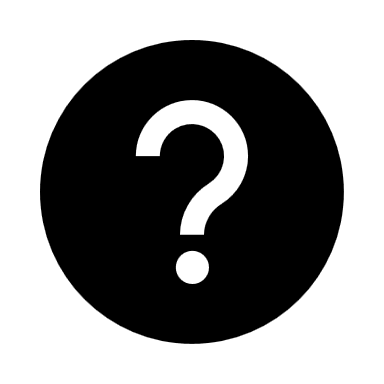 Questions posées autour des épreuves en CCF de Bac Pro et de CAP des filières commercialesQu’est-ce qu’une évaluation significative ?C’est une situation permettant d’évaluer différentes compétences comme un scénario (écrit, oral), une action événementielle, une animation, un jeu de rôles, une évaluation en classe, une situation vécue en entreprise…Toute situation permettant de lier les compétences à une situation professionnelle. La situation est significative dans le sens où elle pourra être retenue dans l’évaluation finale de l’élève.Combien de situations significatives faut-il au cours du cycle de formation ? Il n’y a pas de nombre déterminé mais il est attendu un nombre de situations suffisantes permettant de donner la possibilité de valider à plusieurs reprises et sous différents contextes une même compétence. Cela dépend donc des élèves, du lieu, de la stratégie pédagogique.Ce que l’on a observé : 2 à 3 scénarios par an, en équipe, en groupe ou individuel, oral ou écrit.Quand faut-il conduire les CCF ? L’évaluation en CCF se conduit tout au long du cycle de formation. L’élève est évalué au fil de l’eau selon les opportunités. Les compétences évaluées en seconde peuvent être prises en compte dans le processus continu d’évaluation. Une synthèse des évaluations est réalisée avant les commissions d’harmonisation prévues fin mai, début juin. Les élèves sont-ils tous évaluées sur les mêmes situations ? Pas forcément, cela dépend du parcours de l’élève, de son rythme d’apprentissage et des opportunités de formation.Cela dépend aussi du lieu de PFMP. La complexité du degré de maitrise de compétence peut être explicité dans le commentaire afin d’obtenir un positionnement final au plus juste.Comment constituer un portfolio ? Un portfolio peut être numérique (comme un Padlet, Folio’s, ClassRoom, le réseau de l’établissement, Genially…), ou papier (sous la forme d’un porte vues par exemple).Que contient un portfolio ?Il contient les travaux supports des évaluations. Il est la trace de toutes les évaluations significatives permettant de valider des compétences sur toute la période de formation. Quelle traçabilité donner aux différentes évaluations ? Les grilles de suivi des compétences et les livrets de suivi en entreprise représentent la synthèse de ces évaluations en concordance avec les supports conservés dans le Portfolio. De quels outils numériques, en complément du Portfolio, dispose-t-on pour conserver la traçabilité des compétences croisées ?Cela peut être un fichier Excel, l’application Pronote ou Ecole Directe, des outils indépendants tel que Cpro (application canopé)Certaines PFMP sont-elles en dehors du parcours de certification, notamment celles de l’année de seconde ? Toutes les PFMP sont par nature certificatives. Celles de seconde doivent permettre de valider les compétences communes notamment. Toutefois les PFMP de seconde sont aussi une période de découverte de l’entreprise et de construction du parcours d’orientation. Le professeur de spécialité doit être acteur du parcours d’évaluation et d’orientation de l’élève.Quand débute les premiers CCF ? Les premiers CCF peuvent être conduits dès la seconde si les compétences évaluées correspondent aux compétences communes.Quand arrêter les notes de CCF ? Juste avant les commissions d’harmonisation. La date de clôture des CCF est donnée lors de l’envoi des fiches techniques précisant les conditions d’harmonisation.Comment procéder pour mener à bien l’évaluation finale de l’élève ?La note finale correspond à la synthèse des évaluations conduites sur le cycle de formation. Cette note est donnée en concertation avec les enseignants ayant conduit les différentes évaluations. Selon les établissements et les effectifs, la banalisation d’une journée ou deux ½ journées peut être accordée par le chef d’établissement afin de faire un bilan en équipe des évaluations significatives et positionner la note finale sur les différentes épreuves.Quelles sont les sources officielles sur lesquelles s’appuyer pour l’évaluation des différentes épreuves ?Les référentiels définissent et explicitent les attentes liées aux épreuves des différents diplômes.  Ces référentiels sont disponibles sur le site académique d’économie gestion.La circulaire d’examen met à disposition les grilles nationales d’évaluation. Ces grilles sont également disponibles sur le site académique d’économie gestion. Quels sont les documents à réunir pour les commissions d’harmonisation ?Les documents à réunir sont précisés dans les fiches techniques envoyées aux établissements chaque année au cours du mois d’avril. Elles précisent les conditions de l’harmonisation. Ces fiches techniques sont également disponibles sur le site académique économie gestion de la voie pro avec les grilles nationales d’évaluation.Questions posées autour de l’épreuve EP1 en CCF « Réception et suivi des commandes » du CAP « Équipier polyvalent du commerce »Sur quelle base est réalisée l’évaluation de l’épreuve EP1 en CCF du CAP EPC ? Le contrôle en cours de formation est conduit à partir des activités professionnelles du candidat réalisées durant le cycle de formation, à la fois dans le cadre des PFMP et de la formation en établissement. Ces activités donneront lieu à des comptes rendus écrits et oraux qui permettront à l’élève d’expliciter la démarche mise en œuvre pour les réaliser. L’ensemble des travaux significatifs permettent de positionner les compétences du Bloc 1. Ce positionnement permet de proposer une note sur 20 coefficient 3. La note définitive est arrêtée après la commission académique d’harmonisation.Où doit se dérouler la synthèse des évaluations de l’épreuve EP1 en CCF du CAP EPC ? En établissementQui participe à la synthèse des évaluations de l’épreuve EP1 en CCF du CAP EPC ? Les enseignants/formateurs et dans la mesure du possible le tuteur en entreprise.L’élève est-il présent lors de la synthèse des évaluations de l’épreuve EP1 en CCF du CAP EPC ? Non, seuls l’enseignant/le formateur et/ou le tuteur arrêtent la note sans la présence de l’élève. Il n’est pas prévu d’oral pour finaliser la note de l’élève.Quel est le coefficient de l’épreuve EP1 du CAP EPC ? Le jury s’appuie sur la grille nationale d’évaluation de l’épreuve EP1, coefficient 3.Questions posées autour de l’épreuve EP2 en CCF « Mise en valeur et approvisionnement » du CAP « Équipier polyvalent du commerce »Sur quelle base est réalisée l’évaluation de l’épreuve EP2 en CCF du CAP EPC ? Le contrôle en cours de formation est conduit à partir des activités professionnelles du candidat réalisées durant le cycle de formation, à la fois dans le cadre des PFMP et de la formation en établissement. Ces activités donneront lieu à des comptes rendus écrits et oraux qui permettront à l’élève d’expliciter la démarche mise en œuvre pour les réaliser. L’ensemble des travaux significatifs permettent de positionner les compétences du Bloc 2. Ce positionnement permet de proposer une note sur 20 coefficient 5. La note définitive est arrêtée après la commission académique d’harmonisation.Où doit se dérouler la synthèse des évaluations de l’épreuve EP2 en CCF du CAP EPC ? En établissementQui participe à la synthèse des évaluations de l’épreuve EP2 en CCF du CAP EPC ? Les enseignants/formateurs et dans la mesure du possible le tuteur en entrepriseL’élève est-il présent lors de la synthèse des évaluations de l’épreuve EP1 en CCF du CAP EPC ? Non, seuls l’enseignant/le formateur et/ou le tuteur arrêtent la note sans la présence de l’élève. Il n’est pas prévu d’oral pour finaliser la note de l’élève.Quel est le coefficient de l’épreuve EP2 du CAP EPC ? Le jury s’appuie sur la grille nationale d’évaluation de l’épreuve EP2, coefficient 5.Questions posées autour de l’épreuve EP3 en CCF « Conseil et accompagnement du client dans son parcours d’achat » du CAP « Équipier polyvalent du commerce »Sur quelle base est réalisée l’évaluation de l’épreuve EP3 en CCF du CAP EPC ? Le contrôle en cours de formation est conduit à partir des activités professionnelles du candidat réalisées durant le cycle de formation, à la fois dans le cadre des PFMP et de la formation en établissement. Ces activités donneront lieu à des comptes rendus écrits et oraux qui permettront à l’élève d’expliciter la démarche mise en œuvre pour les réaliser. L’ensemble des travaux significatifs permettent de positionner les compétences du Bloc 3. Ce positionnement permet de proposer une note sur 20 coefficient 6. La note définitive est arrêtée après la commission académique d’harmonisation.Où doit se dérouler la synthèse des évaluations de l’épreuve EP3 en CCF du CAP EPC ? En établissementQui participe à la synthèse des évaluations de l’épreuve EP3 en CCF du CAP EPC ? Les enseignants/formateurs et dans la mesure du possible le tuteur en entrepriseL’élève est-il présent lors de la synthèse des évaluations de l’épreuve EP3 en CCF du CAP EPC ? Non, seuls l’enseignant/le formateur et/ou le tuteur arrêtent la note sans la présence de l’élève. Il n’est pas prévu d’oral pour finaliser la note de l’élève.Quel est le coefficient de l’épreuve EP3 du CAP EPC ? Le jury s’appuie sur la grille nationale d’évaluation de l’épreuve EP3, coefficient 6.Questions posées autour de l’épreuve E31 en CCF « Gestion de l’accueil multicanal » du Bac Pro Métiers de l’AccueilSur quelle base est réalisée l’évaluation de l’épreuve E31 en CCF du Bac Pro Métiers de l’Accueil ? Le contrôle en cours de formation est conduit à partir des travaux professionnels significatifs menés en entreprise et en PFMP durant le cycle de formation. L’ensemble des travaux significatifs réalisés en classe et le vécu en entreprise permettent de positionner les compétences du Bloc 1.Quand réalise-t-on la synthèse des évaluations de l’épreuve E31 en CCF du Bac Pro Métiers de l’Accueil ? Lors de la dernière PFMP, après avoir informé le tuteur des attendus de l’épreuve (prendre Rdv car l’échange dure 1h en moyenne même si aucun temps réglementaire n’est prévu). Cette évaluation prend en compte l’ensemble des positionnements arrêtés au cours du cycle de formation.Où doit se dérouler la synthèse des évaluations de l’épreuve E31 du Bac Pro Métiers de l’Accueil ? La synthèse des évaluations est réalisée en entreprise.Qui participe à la synthèse des évaluations de l’épreuve E31 en CCF du Bac Pro Métiers de l’Accueil ? L’enseignant/le formateur d’économie gestion et le tuteur de l’entreprise proposent une note.Le dossier d’évaluation est ensuite transmis à la commission d’harmonisation selon une procédure fixée par les autorités académiques. Après examen attentif des documents fournis, le jury final formule toutes remarques et observations qu’il juge utiles et arrête la note.L’élève est-il présent lors de la synthèse des évaluations de l’épreuve E31 en CCF du Bac Pro Métiers de l’Accueil ? Non, seuls l’enseignant/le formateur et le tuteur sont présents. Après examen des travaux professionnels du candidat et de tout autre élément susceptible de nourrir son analyse, la commission procède à l’évaluation des acquis du candidat. Il n’est pas prévu d’oral pour finaliser la note de l’élève.Quel est le coefficient de l’épreuve E31 du Bac Métiers de l’Accueil ? Le jury s’appuie sur la gille nationale d’évaluation de l’épreuve E31, coefficient 4.Questions posées autour de l’épreuve E32 en CCF « Gestion de l’information et des prestations » du Bac pro Métiers de l’AccueilSur quelle base est réalisée l’évaluation de l’épreuve E32 en CCF du Bac Pro Métiers de l’Accueil ? Le contrôle en cours de formation est conduit à partir des travaux professionnels significatifs menés en entreprise et en PFMP durant le cycle de formation.  L’ensemble des travaux significatifs réalisés en classe et le vécu en entreprise permettent de positionner les compétences du Bloc 2.Quand réalise-t-on la synthèse des évaluations de l’épreuve E32 en CCF du Bac Pro Métiers de l’Accueil ? Au cours du dernier semestre de l’année de terminale, en amont des commissions académiques d’harmonisation. Cette évaluation reprend l’ensemble des positionnements arrêtés au cours du cycle de formation.Où doit se dérouler la synthèse des évaluations de l’épreuve E32 en CCF du Bac Pro Métiers de l’Accueil ? La synthèse des évaluations est réalisée en centre de formation. Qui participe à la synthèse des évaluations de l’épreuve E32 en CCF du Bac Pro Métiers de l’Accueil ? L’enseignant/le formateur d’économie gestion et le tuteur de l’entreprise ou à défaut un second enseignant /formateur d’économie gestion proposent une note.Le dossier d’évaluation est ensuite transmis à la commission d’harmonisation selon une procédure fixée par les autorités académiques. Après examen attentif des documents fournis, le jury final formule toutes remarques et observations qu’il juge utiles et arrête la note.L’élève est-il présent lors de la synthèse des évaluations de l’épreuve E32 en CCF du Bac Pro Métiers de l’Accueil ? Non, seuls les enseignants/ formateurs et/ou tuteurs sont présents. Après examen des travaux professionnels du candidat et de tout autre élément susceptible de nourrir son analyse, la commission procède à l’évaluation des acquis du candidat. Quel est le coefficient de l’épreuve E32 du Bac Métiers de l’Accueil ? Le jury s’appuie sur la grille nationale d’évaluation de l’épreuve E32, coefficient 4.Questions posées autour de l’épreuve E31 en CCF « vente-conseil » du bac pro métiers du commerce et de la vente option A ou BSur quelle base est réalisée l’évaluation de l’épreuve E31 en CCF du Bac Pro MCV A/B ? Le contrôle en cours de formation est conduit à partir des travaux professionnels significatifs menés en entreprise et en PFMP durant le cycle de formationOù doit se dérouler la synthèse des évaluations de l’épreuve E31 en CCF du Bac Pro MCV A/B ? L’évaluation finale est réalisée en centre de formation. L’ensemble des travaux significatifs réalisés en classe et le vécu en entreprise permettent de positionner le candidat sur le groupe de compétences 1 « Conseiller et vendre ».Qui participe à la synthèse des évaluations de l’épreuve E31 en CCF du Bac Pro MCV A/B ? L’enseignant/le formateur d’économie gestion et le tuteur de l’entreprise ou à défaut un second enseignant /formateur d’économie gestion proposent une note.Le dossier d’évaluation est ensuite transmis à la commission d’harmonisation selon une procédure fixée par les autorités académiques. Après examen attentif des documents fournis, le jury final formule toutes remarques et observations qu’il juge utiles et arrête la note.L’élève est-il présent lors de la synthèse des évaluations de l’épreuve E31 en CCF du Bac Pro MCV A/B ? Non, seuls les enseignants/ formateurs et/ou tuteurs sont présents. Après examen des travaux professionnels du candidat et de tout autre élément susceptible de nourrir son analyse, la commission procède à l’évaluation des acquis du candidat. Quel est le coefficient de l’épreuve E31 du Bac MCV A/B? Le jury s’appuie sur la grille nationale d’évaluation de l’épreuve E31, coefficient 3.Questions posées autour de l’épreuve E32 en CCF « suivi des ventes » du bac pro métiers du commerce et de la vente option A ou BSur quelle base est réalisée l’évaluation de l’épreuve E32 en CCF du Bac Pro MCV A/B ? Le contrôle en cours de formation est conduit à partir des travaux professionnels significatifs menés en entreprise et en PFMP durant le cycle de formation.  Où doit se dérouler la synthèse des évaluations de l’épreuve E32 en CCF du Bac Pro MCV A/B ? L’évaluation finale est réalisée en centre de formation. L’ensemble des travaux significatifs réalisés en classe et le vécu en entreprise permettent de positionner le candidat sur le groupe de compétences 2 « Suivre les ventes ».Qui participe à la synthèse des évaluations de l’épreuve E32 en CCF du Bac Pro MCV A/B ? L’enseignant/le formateur d’économie gestion et le tuteur de l’entreprise ou à défaut un second enseignant /formateur d’économie gestion proposent une note.Le dossier d’évaluation est ensuite transmis à la commission d’harmonisation selon une procédure fixée par les autorités académiques. Après examen attentif des documents fournis, le jury final formule toutes remarques et observations qu’il juge utiles et arrête la note.L’élève est-il présent lors de la synthèse des évaluations de l’épreuve E32 en CCF du Bac Pro MCV A/B ? Non, seuls les enseignants/ formateurs et/ou tuteurs sont présents. Après examen des travaux professionnels du candidat et de tout autre élément susceptible de nourrir son analyse, la commission procède à l’évaluation des acquis du candidat. Quel est le coefficient de l’épreuve E32 du Bac pro MCV A/B ? Le jury s’appuie sur la grille nationale d’évaluation de l’épreuve E32, coefficient 2.Questions posées autour de l’épreuve E33 en CCF « Fidélisation de la clientèle et développement de la relation client » du bac pro métiers du commerce et de la vente option A ou BCombien de parties composent le CCF de l’épreuve E33 du Bac Pro MCV A/B ? L’épreuve E33 se déroule en deux temps sur les PFMP 5 et 6 de l’année de terminale.Les PFMP 5 et 6 doivent-elles être réalisées au même endroit ?Oui. Il s’agit de réaliser les deux parties de l’épreuve E33 dans le même lieu de PFMP afin de respecter l’esprit et la logique de l’épreuve.Si le lieu de la PFMP6 n’est pas le même que celui de la PFMP5, que se passe-t-il ?Dans cette hypothèse le candidat doit refaire la première partie de l’épreuve E33 dans la PFMP6.Première partie de l’épreuve :Où se déroule l’évaluation en CCF de la première partie de l’épreuve E33 du Bac du Pro MCV A/B ? L’évaluation se déroule nécessairement en entreprise.Quand doit se dérouler l’évaluation en CCF de la première partie de l’épreuve E33 Bac Pro MCV A/B ? Lors de la PFMP5, de préférence au cours de la dernière semaine. Il est nécessaire de prendre Rdv car l’épreuve et l’échange autour du vécu de l’élève en PFMP avec le tuteur durent 1h en moyenne. Combien de temps dure l’évaluation en CCF de l’épreuve E33 du Bac Pro MCV A/B ? L’élève présente ses projets d’actions pendant 10 minutes et le jury le questionne pendant 10 minutes.Qui évalue le candidat lors de l’évaluation en CCF de la première partie de l’épreuve de E33 Bac du Pro MCV A/B ? L’enseignant/le formateur d’économie gestion et le tuteur de l’entreprise proposent une note.Que présente le candidat lors de l’évaluation en CCF de la première partie de l’épreuve de E33 Bac Pro MCV A/B ? Le candidat présente le contexte de l’entreprise, en réalise un diagnostic et propose deux actions de fidélisation répondant aux besoins de l’entreprise.Quels supports utilise le candidat lors de l’évaluation en CCF de la première partie de l’épreuve de E33 Bac Pro MCV A/B ? Le candidat utilise un support numérique qui peut-être un diaporama un Genially, une carte mentale, une vidéo…Quels outils utilise le candidat lors de l’évaluation en CCF de la première partie de de l’épreuve de E33 Bac Pro MCV A/B ? Il peut utiliser différents outils comme Mindview, Canva, Padlet…Quel document est remis au candidat à l’issue de l’évaluation en CCF de la première partie de de l’épreuve E33 du Bac Pro MCV A/B ? Une feuille de route indiquant le choix de l’action de fidélisation retenue est remise au candidat à l’issue de l’entretien.Combien d’exemplaires fournir pour la feuille de route ? Il faut prévoir 3 exemplaires : un pour le tuteur, un pour l’élève, un pour l’enseignant.Comment prendre en compte les éventuels changements à l’initiative du tuteur dans la feuille de route ?Il faut reporter en rouge les modifications ou ajouts sur la feuille de route et transmettre la nouvelle feuille à l’élève. Elle servira de support à la deuxième partie de l’épreuve.Deuxième partie de l’épreuve :Où se déroule l’évaluation en CCF de la deuxième partie de l’épreuve E33 du Bac Pro MCV A/B ? L’évaluation de la seconde partie peut se faire sur le lieu de la PFMP6 ou en établissement après la PFMP6. L’évaluation en établissement semble permettre une meilleure qualité d’épreuve car le tuteur est plus disponible.Qui compose le jury de la deuxième partie de l’épreuve E33 Bac Pro MCV A/B ? L’enseignant/le formateur et le tuteur ou à défaut deux enseignants/formateursCombien de temps dure l’évaluation en CCF de la deuxième partie de l’épreuve E33 du Bac Pro MCV A/B ? L’élève présente pendant 10 minutes et le jury le questionne pendant 10 minutes.Quel support est remis au jury lors de l’évaluation en CCF de la deuxième partie de l’épreuve E33 du Bac Pro MCV A/B ? Le candidat remet au jury un dossier composé de la feuille de route et un accès à la présentation numérique de l’action de FDRC.Que présente le candidat lors de l’évaluation en CCF de la deuxième partie de l’épreuve de E33 Bac Pro MCV A/B ? La présentation comporte deux parties principales : 1. La contribution du candidat à l’action de FDRC retenue2. Le bilan de l’action de FDRC.Le jury évalue la capacité du candidat à monter une action de fidélisation en lien avec l’entreprise support. Le jury s’appuie sur la grille nationale d’évaluation de l’épreuve E33.Quels supports utilise le candidat lors de l’évaluation en CCF de la seconde partie de l’épreuve de E33 Bac Pro MCV A/B ? Le candidat utilise un support numérique qui peut-être un diaporama un Genially, une carte mentale, une vidéo…Quels outils utilise le candidat lors de l’évaluation en CCF de la seconde partie de de l’épreuve de E33 Bac Pro MCV A/B ? Il peut utiliser différents outils comme Mindview, Canva, Padlet…Quel est le coefficient de l’épreuve E 33 du Bac MCV A/B? Le jury s’appuie sur les grilles nationales d’évaluation de l’épreuve E33, coefficient 3.